専門職大学院 科目等履修生・聴講生 入学願書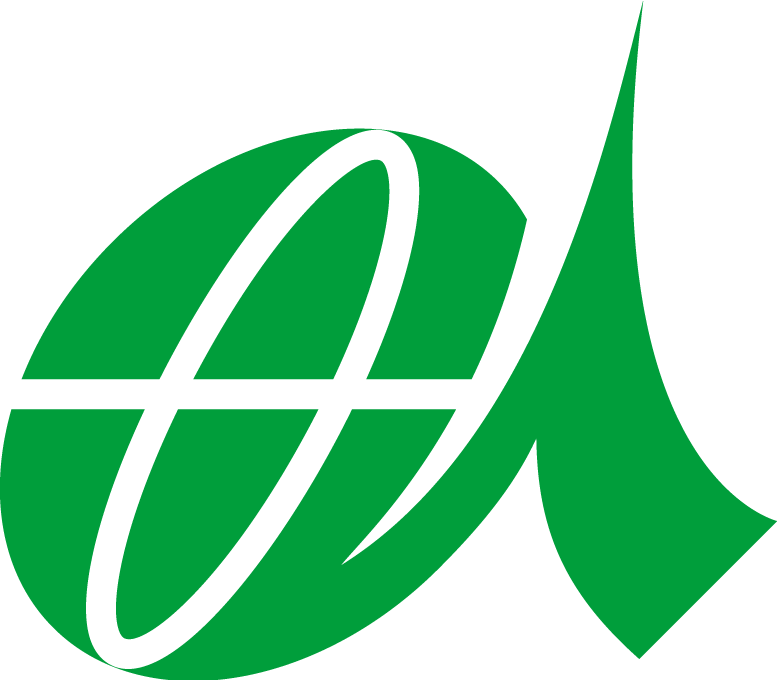 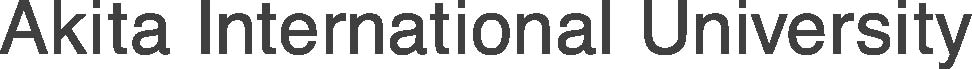 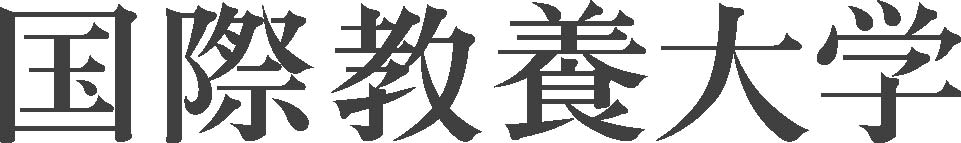 Application Form for Non-Degree-Seeking Student/Auditor at Graduate School専門職大学院 科目等履修生・聴講生 入学願書Application Form for Non-Degree-Seeking Student/Auditor at Graduate School専門職大学院 科目等履修生・聴講生 入学願書Application Form for Non-Degree-Seeking Student/Auditor at Graduate School専門職大学院 科目等履修生・聴講生 入学願書Application Form for Non-Degree-Seeking Student/Auditor at Graduate School専門職大学院 科目等履修生・聴講生 入学願書Application Form for Non-Degree-Seeking Student/Auditor at Graduate School専門職大学院 科目等履修生・聴講生 入学願書Application Form for Non-Degree-Seeking Student/Auditor at Graduate School専門職大学院 科目等履修生・聴講生 入学願書Application Form for Non-Degree-Seeking Student/Auditor at Graduate School専門職大学院 科目等履修生・聴講生 入学願書Application Form for Non-Degree-Seeking Student/Auditor at Graduate School専門職大学院 科目等履修生・聴講生 入学願書Application Form for Non-Degree-Seeking Student/Auditor at Graduate School専門職大学院 科目等履修生・聴講生 入学願書Application Form for Non-Degree-Seeking Student/Auditor at Graduate School専門職大学院 科目等履修生・聴講生 入学願書Application Form for Non-Degree-Seeking Student/Auditor at Graduate School専門職大学院 科目等履修生・聴講生 入学願書Application Form for Non-Degree-Seeking Student/Auditor at Graduate School専門職大学院 科目等履修生・聴講生 入学願書Application Form for Non-Degree-Seeking Student/Auditor at Graduate School記入日Today's Date記入日Today's Date西暦 MM-DD-YYYY西暦 MM-DD-YYYY西暦 MM-DD-YYYY西暦 MM-DD-YYYY西暦 MM-DD-YYYY西暦 MM-DD-YYYY西暦 MM-DD-YYYY西暦 MM-DD-YYYY西暦 MM-DD-YYYY写真
Photo    　　　　　(4cm×3cm)写真
Photo    　　　　　(4cm×3cm)区分Category区分Categoryいずれかにチェックしてください。Choose one of the following:□ 科目等履修生  Non-Degree-Seeking Student□ 聴講生        Auditorいずれかにチェックしてください。Choose one of the following:□ 科目等履修生  Non-Degree-Seeking Student□ 聴講生        Auditorいずれかにチェックしてください。Choose one of the following:□ 科目等履修生  Non-Degree-Seeking Student□ 聴講生        Auditorいずれかにチェックしてください。Choose one of the following:□ 科目等履修生  Non-Degree-Seeking Student□ 聴講生        Auditorいずれかにチェックしてください。Choose one of the following:□ 科目等履修生  Non-Degree-Seeking Student□ 聴講生        Auditorいずれかにチェックしてください。Choose one of the following:□ 科目等履修生  Non-Degree-Seeking Student□ 聴講生        Auditorいずれかにチェックしてください。Choose one of the following:□ 科目等履修生  Non-Degree-Seeking Student□ 聴講生        Auditorいずれかにチェックしてください。Choose one of the following:□ 科目等履修生  Non-Degree-Seeking Student□ 聴講生        Auditorいずれかにチェックしてください。Choose one of the following:□ 科目等履修生  Non-Degree-Seeking Student□ 聴講生        Auditor写真
Photo    　　　　　(4cm×3cm)写真
Photo    　　　　　(4cm×3cm)氏名Name氏名Nameふりがなふりがな写真
Photo    　　　　　(4cm×3cm)写真
Photo    　　　　　(4cm×3cm)氏名Name氏名Name漢字漢字英字 Print (Last, First, Middle)英字 Print (Last, First, Middle)英字 Print (Last, First, Middle)英字 Print (Last, First, Middle)英字 Print (Last, First, Middle)英字 Print (Last, First, Middle)英字 Print (Last, First, Middle)写真
Photo    　　　　　(4cm×3cm)写真
Photo    　　　　　(4cm×3cm)生年月日Date of Birth生年月日Date of Birth西暦 MM-DD-YYYY西暦 MM-DD-YYYY性別Gender☐ 男性 Male ☐ 女性 Female☐ 男性 Male ☐ 女性 Female☐ 男性 Male ☐ 女性 Female国籍Nationality国籍Nationality現住所Current Address現住所Current AddressPrint (Street No., City, Prefecture, Postal Code)〒Print (Street No., City, Prefecture, Postal Code)〒Print (Street No., City, Prefecture, Postal Code)〒Print (Street No., City, Prefecture, Postal Code)〒Print (Street No., City, Prefecture, Postal Code)〒Print (Street No., City, Prefecture, Postal Code)〒Print (Street No., City, Prefecture, Postal Code)〒Print (Street No., City, Prefecture, Postal Code)〒Print (Street No., City, Prefecture, Postal Code)〒Print (Street No., City, Prefecture, Postal Code)〒Print (Street No., City, Prefecture, Postal Code)〒電話番号(自宅)Home Phone電話番号(自宅)Home Phone携帯番号Mobile Phone携帯番号Mobile PhoneメールアドレスEmail AddressメールアドレスEmail Address※下記のアドレス指定受信の設定をお願いします。※Please add the following email address to your address book: grad@gl.aiu.ac.jp※下記のアドレス指定受信の設定をお願いします。※Please add the following email address to your address book: grad@gl.aiu.ac.jp※下記のアドレス指定受信の設定をお願いします。※Please add the following email address to your address book: grad@gl.aiu.ac.jp※下記のアドレス指定受信の設定をお願いします。※Please add the following email address to your address book: grad@gl.aiu.ac.jp※下記のアドレス指定受信の設定をお願いします。※Please add the following email address to your address book: grad@gl.aiu.ac.jp※下記のアドレス指定受信の設定をお願いします。※Please add the following email address to your address book: grad@gl.aiu.ac.jp※下記のアドレス指定受信の設定をお願いします。※Please add the following email address to your address book: grad@gl.aiu.ac.jp※下記のアドレス指定受信の設定をお願いします。※Please add the following email address to your address book: grad@gl.aiu.ac.jp最終学歴Final Degree最終学歴Final Degree学部 Undergraduate Institution学部 Undergraduate Institution学部 Undergraduate Institution学部 Undergraduate Institution学部 Undergraduate Institution学部 Undergraduate Institution学部 Undergraduate Institution☐ 卒業    Graduated　☐ 在学中  Current Student☐ 卒業    Graduated　☐ 在学中  Current Student☐ 卒業    Graduated　☐ 在学中  Current Student☐ 卒業    Graduated　☐ 在学中  Current Student最終学歴Final Degree最終学歴Final Degree大学院 Graduate Institution大学院 Graduate Institution大学院 Graduate Institution大学院 Graduate Institution大学院 Graduate Institution大学院 Graduate Institution大学院 Graduate Institution☐ 卒業    Graduated　☐ 在学中  Current Student☐ 卒業    Graduated　☐ 在学中  Current Student☐ 卒業    Graduated　☐ 在学中  Current Student☐ 卒業    Graduated　☐ 在学中  Current Student職業Current Occupation職業Current Occupation履修目的Purpose of Taking Course(s)履修目的Purpose of Taking Course(s)履修を希望する科目コード・科目名・単位数 Course Code(s), Course Title(s) and the Number of Credits You Intend to Take履修を希望する科目コード・科目名・単位数 Course Code(s), Course Title(s) and the Number of Credits You Intend to Take履修を希望する科目コード・科目名・単位数 Course Code(s), Course Title(s) and the Number of Credits You Intend to Take履修を希望する科目コード・科目名・単位数 Course Code(s), Course Title(s) and the Number of Credits You Intend to Take履修を希望する科目コード・科目名・単位数 Course Code(s), Course Title(s) and the Number of Credits You Intend to Take履修を希望する科目コード・科目名・単位数 Course Code(s), Course Title(s) and the Number of Credits You Intend to Take履修を希望する科目コード・科目名・単位数 Course Code(s), Course Title(s) and the Number of Credits You Intend to Take履修を希望する科目コード・科目名・単位数 Course Code(s), Course Title(s) and the Number of Credits You Intend to Take履修を希望する科目コード・科目名・単位数 Course Code(s), Course Title(s) and the Number of Credits You Intend to Take履修を希望する科目コード・科目名・単位数 Course Code(s), Course Title(s) and the Number of Credits You Intend to Take履修を希望する科目コード・科目名・単位数 Course Code(s), Course Title(s) and the Number of Credits You Intend to Take履修を希望する科目コード・科目名・単位数 Course Code(s), Course Title(s) and the Number of Credits You Intend to Take履修を希望する科目コード・科目名・単位数 Course Code(s), Course Title(s) and the Number of Credits You Intend to Take科目コード Course Code(s)科目コード Course Code(s)科目コード Course Code(s)科目名 Course(s)科目名 Course(s)科目名 Course(s)科目名 Course(s)科目名 Course(s)科目名 Course(s)科目名 Course(s)科目名 Course(s)科目名 Course(s)単位数 Credits※保証人氏名Name氏名Name漢字（ふりがな）漢字（ふりがな）英字 Print (Last, First, Middle)英字 Print (Last, First, Middle)英字 Print (Last, First, Middle)英字 Print (Last, First, Middle)英字 Print (Last, First, Middle)英字 Print (Last, First, Middle)英字 Print (Last, First, Middle)英字 Print (Last, First, Middle)※保証人現住所Current Address現住所Current AddressPrint (Street No., City, Prefecture, Postal Code)〒Print (Street No., City, Prefecture, Postal Code)〒Print (Street No., City, Prefecture, Postal Code)〒Print (Street No., City, Prefecture, Postal Code)〒Print (Street No., City, Prefecture, Postal Code)〒Print (Street No., City, Prefecture, Postal Code)〒Print (Street No., City, Prefecture, Postal Code)〒Print (Street No., City, Prefecture, Postal Code)〒Print (Street No., City, Prefecture, Postal Code)〒Print (Street No., City, Prefecture, Postal Code)〒※保証人電話番号Home/Mobile Phone電話番号Home/Mobile Phone志願者との続柄Relationship to Applicant志願者との続柄Relationship to Applicant志願者との続柄Relationship to Applicant志願者との続柄Relationship to Applicant志願者との続柄Relationship to Applicant志願者との続柄Relationship to Applicant※保証人欄は、志願者が未成年である場合のみ記入してください。Minors must provide the name of their guarantor.【個人情報の取扱いについて】　個人情報については、「秋田県個人情報保護条例」に基づき、適切な管理を行います。入学願書に記載された内容については、本学科目等履修生および聴講生の選考以外の目的には使用いたしません。【Handling of Personal Information】　　AIU will use information disclosed on this form exclusively for the screening process for the Non-Degree-Seeking Student/Auditor Admissions.※保証人欄は、志願者が未成年である場合のみ記入してください。Minors must provide the name of their guarantor.【個人情報の取扱いについて】　個人情報については、「秋田県個人情報保護条例」に基づき、適切な管理を行います。入学願書に記載された内容については、本学科目等履修生および聴講生の選考以外の目的には使用いたしません。【Handling of Personal Information】　　AIU will use information disclosed on this form exclusively for the screening process for the Non-Degree-Seeking Student/Auditor Admissions.※保証人欄は、志願者が未成年である場合のみ記入してください。Minors must provide the name of their guarantor.【個人情報の取扱いについて】　個人情報については、「秋田県個人情報保護条例」に基づき、適切な管理を行います。入学願書に記載された内容については、本学科目等履修生および聴講生の選考以外の目的には使用いたしません。【Handling of Personal Information】　　AIU will use information disclosed on this form exclusively for the screening process for the Non-Degree-Seeking Student/Auditor Admissions.※保証人欄は、志願者が未成年である場合のみ記入してください。Minors must provide the name of their guarantor.【個人情報の取扱いについて】　個人情報については、「秋田県個人情報保護条例」に基づき、適切な管理を行います。入学願書に記載された内容については、本学科目等履修生および聴講生の選考以外の目的には使用いたしません。【Handling of Personal Information】　　AIU will use information disclosed on this form exclusively for the screening process for the Non-Degree-Seeking Student/Auditor Admissions.※保証人欄は、志願者が未成年である場合のみ記入してください。Minors must provide the name of their guarantor.【個人情報の取扱いについて】　個人情報については、「秋田県個人情報保護条例」に基づき、適切な管理を行います。入学願書に記載された内容については、本学科目等履修生および聴講生の選考以外の目的には使用いたしません。【Handling of Personal Information】　　AIU will use information disclosed on this form exclusively for the screening process for the Non-Degree-Seeking Student/Auditor Admissions.※保証人欄は、志願者が未成年である場合のみ記入してください。Minors must provide the name of their guarantor.【個人情報の取扱いについて】　個人情報については、「秋田県個人情報保護条例」に基づき、適切な管理を行います。入学願書に記載された内容については、本学科目等履修生および聴講生の選考以外の目的には使用いたしません。【Handling of Personal Information】　　AIU will use information disclosed on this form exclusively for the screening process for the Non-Degree-Seeking Student/Auditor Admissions.※保証人欄は、志願者が未成年である場合のみ記入してください。Minors must provide the name of their guarantor.【個人情報の取扱いについて】　個人情報については、「秋田県個人情報保護条例」に基づき、適切な管理を行います。入学願書に記載された内容については、本学科目等履修生および聴講生の選考以外の目的には使用いたしません。【Handling of Personal Information】　　AIU will use information disclosed on this form exclusively for the screening process for the Non-Degree-Seeking Student/Auditor Admissions.※保証人欄は、志願者が未成年である場合のみ記入してください。Minors must provide the name of their guarantor.【個人情報の取扱いについて】　個人情報については、「秋田県個人情報保護条例」に基づき、適切な管理を行います。入学願書に記載された内容については、本学科目等履修生および聴講生の選考以外の目的には使用いたしません。【Handling of Personal Information】　　AIU will use information disclosed on this form exclusively for the screening process for the Non-Degree-Seeking Student/Auditor Admissions.※保証人欄は、志願者が未成年である場合のみ記入してください。Minors must provide the name of their guarantor.【個人情報の取扱いについて】　個人情報については、「秋田県個人情報保護条例」に基づき、適切な管理を行います。入学願書に記載された内容については、本学科目等履修生および聴講生の選考以外の目的には使用いたしません。【Handling of Personal Information】　　AIU will use information disclosed on this form exclusively for the screening process for the Non-Degree-Seeking Student/Auditor Admissions.※保証人欄は、志願者が未成年である場合のみ記入してください。Minors must provide the name of their guarantor.【個人情報の取扱いについて】　個人情報については、「秋田県個人情報保護条例」に基づき、適切な管理を行います。入学願書に記載された内容については、本学科目等履修生および聴講生の選考以外の目的には使用いたしません。【Handling of Personal Information】　　AIU will use information disclosed on this form exclusively for the screening process for the Non-Degree-Seeking Student/Auditor Admissions.※保証人欄は、志願者が未成年である場合のみ記入してください。Minors must provide the name of their guarantor.【個人情報の取扱いについて】　個人情報については、「秋田県個人情報保護条例」に基づき、適切な管理を行います。入学願書に記載された内容については、本学科目等履修生および聴講生の選考以外の目的には使用いたしません。【Handling of Personal Information】　　AIU will use information disclosed on this form exclusively for the screening process for the Non-Degree-Seeking Student/Auditor Admissions.※保証人欄は、志願者が未成年である場合のみ記入してください。Minors must provide the name of their guarantor.【個人情報の取扱いについて】　個人情報については、「秋田県個人情報保護条例」に基づき、適切な管理を行います。入学願書に記載された内容については、本学科目等履修生および聴講生の選考以外の目的には使用いたしません。【Handling of Personal Information】　　AIU will use information disclosed on this form exclusively for the screening process for the Non-Degree-Seeking Student/Auditor Admissions.※保証人欄は、志願者が未成年である場合のみ記入してください。Minors must provide the name of their guarantor.【個人情報の取扱いについて】　個人情報については、「秋田県個人情報保護条例」に基づき、適切な管理を行います。入学願書に記載された内容については、本学科目等履修生および聴講生の選考以外の目的には使用いたしません。【Handling of Personal Information】　　AIU will use information disclosed on this form exclusively for the screening process for the Non-Degree-Seeking Student/Auditor Admissions.